RESOLUTION NO.__________		RE:	CERTIFICATE OF APPROPRIATENESS UNDER THE			PROVISIONS OF THE ACT OF THE 			LEGISLATURE 1961, JUNE 13, P.L. 282 (53			SECTION 8004) AND BETHLEHEM ORDINANCE NO.			3952 AS AMENDED.		WHEREAS, it is proposed to secure a COA for renovations to the front façade of the building at 322-324 Fillmore Street.		NOW, THEREFORE, BE IT RESOLVED by the Council of the City of Bethlehem that a Certificate of Appropriateness is hereby granted for the proposal.		  			Sponsored by: (s)											            (s)							ADOPTED BY COUNCIL THIS       DAY OF 							(s)													  President of CouncilATTEST:(s)							        City ClerkHISTORIC CONSERVATION COMMISSIONCASE #654 -- It is proposed to renovate the front façade of the building at 322-324 Fillmore Street.OWNER/APPLICANT: Charles Reiman (322 Fillmore Street); Richard and Diana Butler (324 Fillmore Street)/Anna Smith, Director, Community Action Development Corporation of BethlehemThe Commission upon motion by Mr. Lader and seconded by Mr. Roeder adopted the proposal that City Council issue a Certificate of Appropriateness for the proposed work as presented and described herein: The proposal to renovate the front façade of the building was presented by Lynne Holden and Anna Smith.Approved exterior renovations at 322 Fillmore Street (only):pressure wash exterior brick façade to remove dirt from existing brick; re-point brick, as neededremove existing mesh panel at handrail assembly at entrance stoop landingApproved exterior renovations at 324 Fillmore Street (only):remove existing exterior stone veneer, then clean and re-point brick, as needed; note: conduct initial sample locations for veneer removal and contact Historic Officer with contingency strategy if removal causes irreparable damage to original brick façadecoordinate with window repair specialist to repair existing second floor double-hung wood windows and install new exterior storm windows with dividing rails to match rails of existing windows; note: if current damaged windows are replacement windows, replace with wood replacement windows to match remaining original windows in size, style and profileApproved exterior renovations at 322 and 324 Fillmore Street:remove metal cladding from window trim and sills; repair wood, as needed, prime and paint; note: potential need for wood consolidant used on heavily damaged areasremove existing aluminum shed roof overhang shared by both entrances and replace with new overhang to match existing covered stoop at 326-328 Fillmore Street including hip roof, painted wood support brackets and painted ceiling; approved sheathing for covered stoop is GAS Slateline roofing shingles in Antique Slate gray colorinstall new motion-activated exterior light in ceiling of new covered stoop at each entrance; main components of proposed fixtures in black colorpaint masonry porch and foundation; color to be determinedremove existing entrance doors and replace with new wood entrance doors (Simpson Door Company #37598 Bellaire, or comparable) with raised panel in lower third and divided lites at upper two-thirds to match exterior door at 332 Fillmore Street; install new, full-lite aluminum storm door at each entrancerepair existing metal handrail assemblies and paint in gloss black colorinstall 4” tall code-compliant house numbers in satin nickel finishinstall new wall-mounted mailbox in stainless steel finishThe motion for the proposed work was unanimously approved, contingent upon the Applicant supplying design drawings of the proposed entrance shed roof overhang with wood support brackets to the Historic Officer for review prior to installation.JBL: jbl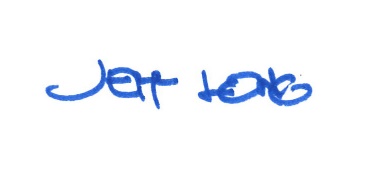 By: 				 Date of Meeting: 	Title: 		Historic Officer	